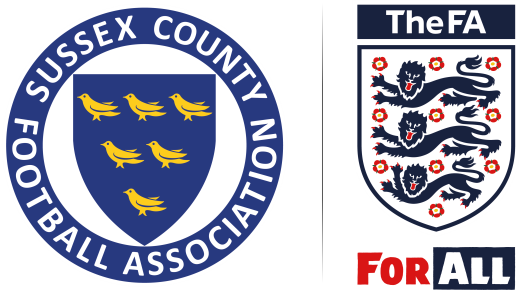 Sussex County 
Football AssociationFootball Services Officer - Leagues  Recruitment PackSussex County FA 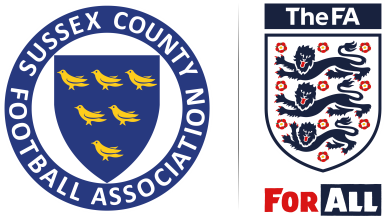 Football Services Officer - Leagues  The Sussex County FA is seeking to recruit a Football Services Officer to carry out aspects of development and administration within the organisation, with a specific focus on leagues. A general job description can be found attached.To join the team and be successful, the individual must be able to demonstrate an understanding of the role on offer and how their expertise and experience will enable them to meet the essential and desirable criteria within the role.The interview panel must be convinced of the individual’s passion, inspiration and professionalism for the role.This pack provides the following to assist individuals in considering whether they have the relevant skills and attributes required for the role:The Role AdvertisementThe Role ProfileHow To Apply - Application FormThe successful applicant will report to the Football Services Manager and thereafter to the Chief Executive.Applicants should be computer literate and ideally have a football interest and background, presentation and communication skills, and be capable of carrying out and implementing administration systems.The Sussex County FA take the safeguarding and protection of children seriously and anyone working for the organisation will be required to follow the County FA policy. Due to the nature of this post, the successful candidate may be required to undertake a Disclosure and Barring Service check through The FA Criminal Records Check process.What can the Sussex County FA offer?An exciting opportunity to join a forward thinking and progressive businessAn exciting opportunity to work with key stakeholders within the grassroots and professional gameA commitment to empowered and supportive personal developmentA Workplace Pension SchemePersonal Accident Insurance coverNormal hours of work are 9:00am to 5:00pm, Monday to Friday, and the position will receive four weeks annual holiday, with a salary in the range of £15,500 to £17,500 per annum and a six month probationary period. Flexibility will be exercised with the working hours to align with leagues so evening and weekend work will be required.If any questions arise about the role or clarity is required on the recruitment pack, please contact the Football Services Manager, Ollie Powell, via: Ollie.Powell@SussexFA.com.Closing date for applications is: Noon on Tuesday 6 August 2019, with interviews being held on Monday 12 August 2019.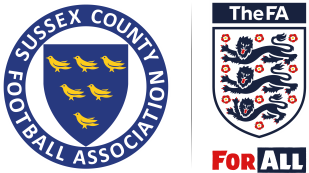 Sussex County Football Association Limited											Football Services Officer - Leagues - Job DescriptionApplication FormApplications can be accompanied by a CV. The decision to invite you to attend for interview will be based on the information you provide on this form. The Sussex County FA is an Equal Opportunities Employer.Position applied for:	Personal DetailsPlease complete in BLOCK CAPITALSFirst Names:					    		Surname:	Mr / Ms / Mrs or preferred title:			    		Are you over the age of 18?		Address:Post Code:			        		Email Address:What is the best day and time to contact you?	  			What is the best number to contact you on?Do you hold a full current driving licence? 	    Do you have an in-date FA Criminal Records Check (CRC)?**If you do not hold an FA CRC, it will be a requirement for this to be completed before appointment.Education and TrainingPlease provide details of your education, qualifications and training that you have completed or are currently undertaking. Please attach a continuation sheet if requiredEmployment & Volunteering HistoryStarting with your present or most recent job, please give a summary of all employment, including any freelance and relevant unpaid / voluntary work. Please include start and end dates for all positions held, the name of employer, nature of business, your job title and brief details of your responsibilities. Also include salary and benefits package.Please attach a continuation sheet if requiredHow do I meet the requirements of the Role as Football Services Officer?Please outline the skills and experience that you have which are appropriate to demonstrate your suitability for the advertised role and how you would meet the essential and desirable knowledge, experience and skills required. Please include any paid work, unpaid/voluntary work which is relevant to the role we are recruiting for. In your application please ensure you have read and fully understand the job advertisement and the role description provided.Please attach a continuation sheet if requiredNames and address of Referees Please give the name and address of two refereesAdditional InformationDo you require a work permit or are there any restrictions on your ability to work in the UK? 		If yes, please give further details:If your application is successful:What notice period would you have to provide your current employer?What annual salary would be looking to obtain?                                                       £Declaration I give my consent to the storage of personal data contained within this form for the purposes only of this application process.  I can confirm and declare that the information provided on this form, to the best of my knowledge is complete, accurate and not misleading.Signature:  Date:          Please complete and return your application form before Noon on Tuesday 6 August 2019.Either email: Ollie.Powell@SussexFA.com or post to the following address:Strictly Private & ConfidentialOllie PowellJOB / Football Services Officer - Leagues Sussex County FACulver RoadLancingWest SussexBN15 9AXThe FA’s Equality and Diversity Monitoring FormThe Sussex County FA is committed to Equality and Diversity and ensuring that it is fully representative of the Community it serves. To assist us in monitoring the ethnicity of members we would be grateful if you could complete the following monitoring form. All information detailed will be treated anonymously.   SEX AND GENDERMale ☐ 	Female ☐   	Have you ever been identified as Transgender?      Yes ☐ 	 No ☐ 		Prefer not to say ☐AGE16 – 20 ☐	 21 – 30 ☐ 	31 – 40 ☐ 	41 – 50 ☐ 	51 – 60 ☐	 61+ ☐   ETHNICITYIndicate in the appropriate box your ethnic background. Ethnic categories are not about nationality, place of birth or citizenship they are about the group to which you feel you belong to. The descriptions below are from the 2011 census.WhiteBritish ☐	English ☐	Scottish ☐	 Welsh ☐	Irish ☐		Gypsy or Irish Traveller ☐         Any other white background ☐MixedWhite & Black Caribbean ☐ 	White & Black African ☐	 White & Asian ☐ 	Mixed background ☐
Mixed other background ☐AsianBritish-Indian ☐ 	Indian ☐	British-Pakistani ☐	Pakistani ☐	  British-Bangladeshi ☐Bangladeshi ☐	British-Chinese ☐ 	Chinese ☐	Any other Asian background ☐	BlackBlack Caribbean ☐ 	Caribbean ☐	British African ☐	African ☐	British ☐	Other ☐           Any other Black background ☐Other Background	Other ☐	Prefer not to disclose my ethnic origin ☐DISABILITYUnder the Equality Act 2010, disability is defined as a physical or mental impairment that has a substantial and long term adverse effect on the ability to carry out normal day to day activities. Substantial means more than minor or trivial. Impairment covers, for example, long term medical conditions such as asthma and diabetes, and fluctuating or progressive conditions such as rheumatoid arthritis or motor neurone diseases. A mental impairment includes mental health conditions (such as bipolar disorder or depression), learning difficulties (such as dyslexia) and learning disabilities (such as autism and Down’s syndrome). Some people including those with cancer, multiple sclerosis and HIV / AIDS are automatically protected as disabled people by the Act.Do you consider that you meet this definition?Yes ☐		No ☐If you have indicated yes, please indicate the impairment(s) that you feel applies to you:Blind / partially sighted ☐	Deaf / hard of hearing ☐ 	Physical disability ☐	Learning disability☐
Communication barriers ☐	 Experience of mental and emotional distress ☐	
Prefer not to say ☐	 RELIGION OR BELIEFHow would you describe the religion to which you feel you belong?Christian ☐		Buddhist ☐	Hindu ☐	Jewish ☐	Muslim ☐	Mormon ☐ 	Sikh ☐	   Jehovah’s Witnesses ☐	Atheist ☐	No Religion / Faith ☐		Other faith background ☐  Prefer not to say ☐SEXUAL ORIENTATIONWhich of the following options best describe how you think of yourself?Heterosexual / Straight ☐	Gay Man ☐	Gay Woman / Lesbian ☐	Bisexual ☐	Other ☐         Prefer not to say ☐OTHERPlease provide details of any other aspects of equality / diversity you feel are relevant:Job Title: Football Services Officer (FSO) - Leagues Football Services Officer (FSO) - Leagues Football Services Officer (FSO) - Leagues Football Services Officer (FSO) - Leagues Reports To: Football Services Manager (FSM)Jobs Reporting into the Job Holder:Jobs Reporting into the Job Holder:None1. Job Purpose1. Job Purpose1. Job Purpose1. Job Purpose1. Job PurposeTo support delivery of the Sussex County FA StrategyTo undertake the disciplinary, regulatory and operational administrative functions of the businessActively support the Sussex County FA’s safeguarding plan, and the relevant requirements in-order to meet the Safeguarding Operating StandardTo support delivery of the Sussex County FA StrategyTo undertake the disciplinary, regulatory and operational administrative functions of the businessActively support the Sussex County FA’s safeguarding plan, and the relevant requirements in-order to meet the Safeguarding Operating StandardTo support delivery of the Sussex County FA StrategyTo undertake the disciplinary, regulatory and operational administrative functions of the businessActively support the Sussex County FA’s safeguarding plan, and the relevant requirements in-order to meet the Safeguarding Operating StandardTo support delivery of the Sussex County FA StrategyTo undertake the disciplinary, regulatory and operational administrative functions of the businessActively support the Sussex County FA’s safeguarding plan, and the relevant requirements in-order to meet the Safeguarding Operating StandardTo support delivery of the Sussex County FA StrategyTo undertake the disciplinary, regulatory and operational administrative functions of the businessActively support the Sussex County FA’s safeguarding plan, and the relevant requirements in-order to meet the Safeguarding Operating Standard2. Principal Accountabilities/Responsibilities2. Principal Accountabilities/Responsibilities2. Principal Accountabilities/Responsibilities2. Principal Accountabilities/Responsibilities2. Principal Accountabilities/ResponsibilitiesLeagues Take on the role of Competition Secretary of the Sussex County Women and Girls Football League (separate role description provided)DisciplineAssist the FSM on all matters relating to Discipline, including, processing Yellow and Red Cards, investigating allegations of Misconduct, Hearing Appeals, organising Personal and Non-Personal HearingsCounty CupsAdminister the County Cup competitionsDeal with any disputes or queries as per Competition Rules and ensure fines are issued for breaches of Competition RulesSanction and AffiliationAssist the FSM with all matters relating to the Sanctioning of Leagues and Affiliation of ClubsRepresentative FootballAdminister all aspects of the Representative Squads, for Under-16s, Under-18s, Women, and DisabilityDBS CompliancyWork alongside the Safeguarding team to administer the DBS Compliancy processes, in line with Safeguarding Operating Standard protocolsTicketsAdminister the process for the allocation of tickets for FA events to Staff, County Members and LeaguesCharter StandardAssist the FSM with all matter relating to Charter Standard, including new applications and Annual Health checksAlign with the Sussex County FA Strategy Key Performance Indictors for Charter StandardWhole Game SystemAssist with the development of the Whole Game System (WGS) across the county, ensuring leagues, clubs, referees and players understand the full functionality of the software and how it can support them in their roleAssist with the implementation of WGS Player Registration across the CountyOperationsProvide administrative support to the Football Services DepartmentTo contribute to an effective business culture across the companyDeliver membership services, products and procedures to meet the needs of customersWork alongside other functional units of the business (Referees, Safeguarding and Football Development) to provide an efficient, transparent and consistent level of service to customersEnsure customer enquiries are handled promptly and professionally in line with the company values, policies and proceduresBe an advocate of the brand, by compliance with policies, procedures and brand standardsFoster a culture of execution and passion for customer excellenceLeagues Take on the role of Competition Secretary of the Sussex County Women and Girls Football League (separate role description provided)DisciplineAssist the FSM on all matters relating to Discipline, including, processing Yellow and Red Cards, investigating allegations of Misconduct, Hearing Appeals, organising Personal and Non-Personal HearingsCounty CupsAdminister the County Cup competitionsDeal with any disputes or queries as per Competition Rules and ensure fines are issued for breaches of Competition RulesSanction and AffiliationAssist the FSM with all matters relating to the Sanctioning of Leagues and Affiliation of ClubsRepresentative FootballAdminister all aspects of the Representative Squads, for Under-16s, Under-18s, Women, and DisabilityDBS CompliancyWork alongside the Safeguarding team to administer the DBS Compliancy processes, in line with Safeguarding Operating Standard protocolsTicketsAdminister the process for the allocation of tickets for FA events to Staff, County Members and LeaguesCharter StandardAssist the FSM with all matter relating to Charter Standard, including new applications and Annual Health checksAlign with the Sussex County FA Strategy Key Performance Indictors for Charter StandardWhole Game SystemAssist with the development of the Whole Game System (WGS) across the county, ensuring leagues, clubs, referees and players understand the full functionality of the software and how it can support them in their roleAssist with the implementation of WGS Player Registration across the CountyOperationsProvide administrative support to the Football Services DepartmentTo contribute to an effective business culture across the companyDeliver membership services, products and procedures to meet the needs of customersWork alongside other functional units of the business (Referees, Safeguarding and Football Development) to provide an efficient, transparent and consistent level of service to customersEnsure customer enquiries are handled promptly and professionally in line with the company values, policies and proceduresBe an advocate of the brand, by compliance with policies, procedures and brand standardsFoster a culture of execution and passion for customer excellenceLeagues Take on the role of Competition Secretary of the Sussex County Women and Girls Football League (separate role description provided)DisciplineAssist the FSM on all matters relating to Discipline, including, processing Yellow and Red Cards, investigating allegations of Misconduct, Hearing Appeals, organising Personal and Non-Personal HearingsCounty CupsAdminister the County Cup competitionsDeal with any disputes or queries as per Competition Rules and ensure fines are issued for breaches of Competition RulesSanction and AffiliationAssist the FSM with all matters relating to the Sanctioning of Leagues and Affiliation of ClubsRepresentative FootballAdminister all aspects of the Representative Squads, for Under-16s, Under-18s, Women, and DisabilityDBS CompliancyWork alongside the Safeguarding team to administer the DBS Compliancy processes, in line with Safeguarding Operating Standard protocolsTicketsAdminister the process for the allocation of tickets for FA events to Staff, County Members and LeaguesCharter StandardAssist the FSM with all matter relating to Charter Standard, including new applications and Annual Health checksAlign with the Sussex County FA Strategy Key Performance Indictors for Charter StandardWhole Game SystemAssist with the development of the Whole Game System (WGS) across the county, ensuring leagues, clubs, referees and players understand the full functionality of the software and how it can support them in their roleAssist with the implementation of WGS Player Registration across the CountyOperationsProvide administrative support to the Football Services DepartmentTo contribute to an effective business culture across the companyDeliver membership services, products and procedures to meet the needs of customersWork alongside other functional units of the business (Referees, Safeguarding and Football Development) to provide an efficient, transparent and consistent level of service to customersEnsure customer enquiries are handled promptly and professionally in line with the company values, policies and proceduresBe an advocate of the brand, by compliance with policies, procedures and brand standardsFoster a culture of execution and passion for customer excellenceLeagues Take on the role of Competition Secretary of the Sussex County Women and Girls Football League (separate role description provided)DisciplineAssist the FSM on all matters relating to Discipline, including, processing Yellow and Red Cards, investigating allegations of Misconduct, Hearing Appeals, organising Personal and Non-Personal HearingsCounty CupsAdminister the County Cup competitionsDeal with any disputes or queries as per Competition Rules and ensure fines are issued for breaches of Competition RulesSanction and AffiliationAssist the FSM with all matters relating to the Sanctioning of Leagues and Affiliation of ClubsRepresentative FootballAdminister all aspects of the Representative Squads, for Under-16s, Under-18s, Women, and DisabilityDBS CompliancyWork alongside the Safeguarding team to administer the DBS Compliancy processes, in line with Safeguarding Operating Standard protocolsTicketsAdminister the process for the allocation of tickets for FA events to Staff, County Members and LeaguesCharter StandardAssist the FSM with all matter relating to Charter Standard, including new applications and Annual Health checksAlign with the Sussex County FA Strategy Key Performance Indictors for Charter StandardWhole Game SystemAssist with the development of the Whole Game System (WGS) across the county, ensuring leagues, clubs, referees and players understand the full functionality of the software and how it can support them in their roleAssist with the implementation of WGS Player Registration across the CountyOperationsProvide administrative support to the Football Services DepartmentTo contribute to an effective business culture across the companyDeliver membership services, products and procedures to meet the needs of customersWork alongside other functional units of the business (Referees, Safeguarding and Football Development) to provide an efficient, transparent and consistent level of service to customersEnsure customer enquiries are handled promptly and professionally in line with the company values, policies and proceduresBe an advocate of the brand, by compliance with policies, procedures and brand standardsFoster a culture of execution and passion for customer excellenceLeagues Take on the role of Competition Secretary of the Sussex County Women and Girls Football League (separate role description provided)DisciplineAssist the FSM on all matters relating to Discipline, including, processing Yellow and Red Cards, investigating allegations of Misconduct, Hearing Appeals, organising Personal and Non-Personal HearingsCounty CupsAdminister the County Cup competitionsDeal with any disputes or queries as per Competition Rules and ensure fines are issued for breaches of Competition RulesSanction and AffiliationAssist the FSM with all matters relating to the Sanctioning of Leagues and Affiliation of ClubsRepresentative FootballAdminister all aspects of the Representative Squads, for Under-16s, Under-18s, Women, and DisabilityDBS CompliancyWork alongside the Safeguarding team to administer the DBS Compliancy processes, in line with Safeguarding Operating Standard protocolsTicketsAdminister the process for the allocation of tickets for FA events to Staff, County Members and LeaguesCharter StandardAssist the FSM with all matter relating to Charter Standard, including new applications and Annual Health checksAlign with the Sussex County FA Strategy Key Performance Indictors for Charter StandardWhole Game SystemAssist with the development of the Whole Game System (WGS) across the county, ensuring leagues, clubs, referees and players understand the full functionality of the software and how it can support them in their roleAssist with the implementation of WGS Player Registration across the CountyOperationsProvide administrative support to the Football Services DepartmentTo contribute to an effective business culture across the companyDeliver membership services, products and procedures to meet the needs of customersWork alongside other functional units of the business (Referees, Safeguarding and Football Development) to provide an efficient, transparent and consistent level of service to customersEnsure customer enquiries are handled promptly and professionally in line with the company values, policies and proceduresBe an advocate of the brand, by compliance with policies, procedures and brand standardsFoster a culture of execution and passion for customer excellence3. Knowledge/Experience/Technical Skills/Behaviours3. Knowledge/Experience/Technical Skills/Behaviours3. Knowledge/Experience/Technical Skills/Behaviours3. Knowledge/Experience/Technical Skills/Behaviours3. Knowledge/Experience/Technical Skills/Behavioursa) Knowledge/Experience/Technical Skillsa) Knowledge/Experience/Technical Skillsa) Knowledge/Experience/Technical Skillsa) Knowledge/Experience/Technical Skillsa) Knowledge/Experience/Technical SkillsEssential:-Experience in administration roleAbility to proactively work with internal and external partnersSignificant experience of using Microsoft Office, Word, Excel, PowerPoint, internet and emailKnowledge/experience of grassroots football  Demonstrate a working understanding and application of inclusion, equality and anti-discrimination, safeguarding and best practiceEssential:-Experience in administration roleAbility to proactively work with internal and external partnersSignificant experience of using Microsoft Office, Word, Excel, PowerPoint, internet and emailKnowledge/experience of grassroots football  Demonstrate a working understanding and application of inclusion, equality and anti-discrimination, safeguarding and best practiceEssential:-Experience in administration roleAbility to proactively work with internal and external partnersSignificant experience of using Microsoft Office, Word, Excel, PowerPoint, internet and emailKnowledge/experience of grassroots football  Demonstrate a working understanding and application of inclusion, equality and anti-discrimination, safeguarding and best practiceDesirable:-	Knowledge of The FA National Game StrategyKnowledge of partner organisations within the County FA locality Knowledge of FA Disciplinary processes and FA Rules / Regulations Desirable:-	Knowledge of The FA National Game StrategyKnowledge of partner organisations within the County FA locality Knowledge of FA Disciplinary processes and FA Rules / Regulations b) Behaviours - as defined in County Football Association Competency Modelb) Behaviours - as defined in County Football Association Competency Modelb) Behaviours - as defined in County Football Association Competency Modelb) Behaviours - as defined in County Football Association Competency Modelb) Behaviours - as defined in County Football Association Competency ModelProblem solvingTeamworkCommunicatingDelivery Leadership Customer excellenceProblem solvingTeamworkCommunicatingDelivery Leadership Customer excellenceProblem solvingTeamworkCommunicatingDelivery Leadership Customer excellenceDeveloping Self and OthersDeveloping Self and OthersDatesDetails of School/College/InstitutionCourse or QualificationGradeDatesEmployers name/nature of businessJob titleKey ResponsibilitiesSalary/BenefitsFirst RefereeSecond RefereeNameAddressPostcodeTelephoneEmailRelationship to you